Правительство РФ внесло вГосдуму законопроект о создании информационной системы цифровых сервисов агропромышленного комплекса (АПК) в целях формирования механизмов и правовых основ предоставления мер господдержки в этой сфере в электронном виде, следует из базы данных нижней палаты парламента.Такая система «позволит обеспечить перевод в электронный вид, ускорение процессов получения и повышение результативности мер государственной поддержки в сфере сельского хозяйства, а также сокращение затрат сельскохозяйственных товаропроизводителей на представление отчетности и ее перевод в электронный вид», поясняет Кабмин.В отличии от системы государственного информационного обеспечения в сфере сельского хозяйства информационная система цифровых сервисов АПК «создается как инструмент, обеспечивающий реализацию возможности получения юридическими и физическими лицами государственной поддержки в сфере развития сельского хозяйства с использованием информационно-телекоммуникационных технологий», отмечает при этом правительство.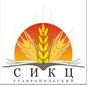                                          355035, РФ, г. Ставрополь, ул. Мира 337     тел/факс (8652) 35-30-90, 35-82-05,75-21-02,75-21-05   www.stav-ikc.ru, e-mail: gussikc@yandex.ruГКУ «Ставропольский СИКЦ»Информационный листок В Госдуму внесли законопроект о создании системы цифровых сервисов АПК 